1.Найдите давление на свободной поверхности в закрытом сосуде с жидкостью, если уровень ее в открытом пьезометре выше уровня жидкости в сосуде на h=0,45 м. Относительная плотность жидкости δ=0,85.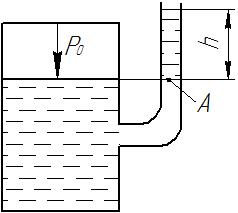 2.Закрытый резервуар В, заполненный водой, снабжен ртутным вакуумметром и пьезометром.Определить абсолютное давление Po над свободной поверхностью в резервуаре и высоту поднятия воды в пьезометре h, если глубина воды в резервуаре H=…м, а разность уровней ртути в вакуумметре h1= мм рт. ст.         H, м=2,5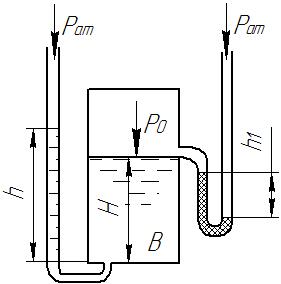                                                 h1, м=0,040